 12.01.2021г. 20-ПСО-1дкОбществознание (экономика) Основы менеджмента. Процесс управления. Процесс и функции управления.Функция управления – часть процесса управления, которая выделяется по содержанию или специализации работ.Содержание и набор действий и функций, осуществляемых в процессе управления, зависят от типа организации и ее размеров, от сферы ее деятельности, от уровня в управленческой иерархии, от функций внутри организации и др. факторов. Однако, несмотря на все разнообразие, как на это обратил внимание еще в 1916 г. А. Файоль, для всех процессов управления в организации характерны 4 основных функции управления, которые взаимосвязаны между собой:1. планирование, заключающееся в выборе целей и плана действий по их достижению;2. организация, посредством которой происходит распределение задач между отдельными подразделениями или работниками и установление взаимодействия между ними;3. руководство, состоящее в мотивировании исполнителей к осуществлению запланированных действий и достижению поставленных целей;4. контроль, заключающийся в соотнесении реально достигнутых результатов с теми, которые были запланированы.Более подробная классификация функций управления представлена на рисунке. Частые функции в отдельных случаях могут отсутствовать.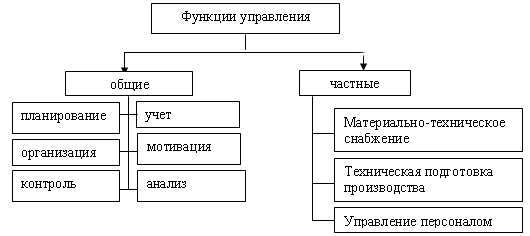 Управление – это единый процесс, который представлен разными управленческими работниками или органами. Целью их взаимодействия является выработка единого управляющего воздействия на объект управления. К управленческим кадрам относятся менеджеры (руководители), специалисты и служащие (технические исполнители). Центральное место в управлении занимает менеджер. Он возглавляет определенный коллектив, ему принадлежит право принятия и контроля управленческих решений, именно он несет всю полноту ответственности за результаты работы коллектива.Менеджер – руководитель, профессиональный управляющий, занимающий постоянную должность и наделенный полномочиями принятия решений по конкретным видам деятельности организации. Специалисты – работники, выполняющие определенные функции управления. Они анализируют информацию и готовят варианты решений для руководителей соответствующего уровня. Труд названных работников обслуживают технические исполнители: секретари, референты, техники и т. д.Итак, процесс управления включает следующие элементы: управляющую систему (субъект управления), управляемую систему (объект управления), управляющее воздействие в форме управленческого решения, конечный результат, общую цель и обратную связь, которая представляет собой передачу информации о результатах управляющего воздействия от объекта управления к его субъекту.Управление как единый процесс, обеспечивающий согласованность совместного процесса труда, осуществляется в разных формах, через разные функции управления. Они представляют собой форму достижения связи и единства совместного процесса труда и реализуются через определенные виды деятельности. Выделение в управлении отдельных функций – объективный процесс. Он порождается сложностью производства и управления им. Состав функций управления должен обеспечить эффективную реакцию управляющей системы на любое изменение управляемой системы и внешней среды.Прямое управляющее воздействие на объект управления представляет собой взаимодействие трех функций: планирования, организации и мотивации. Обратную связь осуществляет функция контроля. Это основные функции управления, они имеют место на любом, даже небольшом предприятии. Кроме основных, существуют специфические или конкретные функции управления. Их набор и содержание, зависят от специфики управляемого объекта.Эти функции связаны с управлением конкретной сферой, областью организации. К ним относятся: управление основным производством, управление вспомогательным производством, управление человеческими ресурсами, управление финансами, управление маркетингом, управление нововведениями и др.В реальной экономической жизни функции процесса управления проявляются в функциях органов управления, а последние в функциях их работников.Поэтому функции управления выступают как целенаправленные виды труда, а само управление – как их совокупность.Труд конкретных управленческих работников – это действия, операции, связанные с подготовкой, принятием и реализацией управленческих решений. Он воплощает в себе воздействие субъекта управления на управляемый объект.Поскольку менеджмент – это специфический вид труда, особая профессия, должны быть и общие характеристики в содержании работы менеджеров. Ими являются кратковременность, разнообразие и фрагментарность.Методы управленческой мотивации можно разделить:· методы экономической мотивации (зарплата, премия, льготы);· методы социальной мотивации (общественное признание, благодарность, восхищение, презрение);· методы психологической мотивации (ощущение собственной значимости, безразличие, ущербность);· методы властной мотивации (повышение в должности, предоставление полномочий);· социально-психологические методы (повышение социальной активности, обмен опытом, критика, деловая этика);· методы моральной мотивации (лично или публичное признание, похвала, критика;· целевой метод;· метод обогащения работ (сложная, важная, интересная работа, дающая возможность роста и контроль над ресурсами);· партисипативный метод;· метод изучения мотивации и мотивов.Системы мотивации или стимулирования труда должны учитывать элементы всех рассматриваемых теорийКонтрольКонтроль – это управленческая деятельность, задачей которой является количественная и качественная оценка и учет результатов работы организации. В ней выделяют два основных направления:· контроль за выполнением работ, намеченных планом;· меры по коррекции всех значительных отклонений от плана.Главные инструменты выполнения этой функции – наблюдение, проверка всех сторон деятельности, учет и анализ. В общем процессе управления контроль выступает как элемент обратной связи, так как по его данным производится корректировка ранее принятых решений, планов и даже норм и нормативов.Основными стадиями процесса контроля являются:· задание нормативной траектории или базы для сравнения, а также основных временных этапов (периодичности контроля);· выявление фактических значений измеряемых параметров (характеристик);· сравнение фактических значений контролируемых параметров с базовыми (плановыми) значениями; анализ масштабов и причин отклонений;· обоснование необходимости корректировок плановой траектории (базы сравнения);· осуществление мероприятий, обеспечивающих обоснованные корректировки.Эффективно поставленный контроль обязательно должен иметь стратегическую направленность, ориентироваться на результаты, быть своевременным и достаточно простым и экономичным.Основными видами контроля являются предварительный, текущий и заключительный.1. Управление – это:
а) Процесс планирования, организации, мотивации и контроля, необходимые для того, чтобы сформулировать и достичь целей 
б) Особый вид деятельности, превращающий неорганизованную толпу в эффективно и целенаправленно работающую производственную группу
в) Эффективное и производительное достижение целей предприятия посредством планирования, организации и лидерства руководителя2. Менеджмент – это:
а) Процесс планирования, организации, мотивации и контроля, необходимые для того, чтобы сформулировать и достичь целей
б) Эффективное и производительное достижение целей предприятия посредством планирования, организации и лидерства руководителя 
в) Особый вид деятельности, превращающий неорганизованную толпу в эффективно и целенаправленно работающую производственную группу3. Задачами менеджмента являются:
а) Стратегическая
б) Тактическая
в) Поддержание устойчивости фирмы и всех ее элементов и ее развитие 4. Функции менеджмента – это:
а) Отдельные виды управленческой деятельности, которые увеличивают эффективность руководства 
б) Виды управленческой деятельности, которые обеспечивают формирование управленческого влияния
в) Отдельные управленческие процессы, направленные на увеличение продуктивности труда подчиненных5. Одна из функций менеджмента:
а) Оптимальное сочетание централизованного регулирования и самоуправления
б) Целенаправленность
в) Организация 6. Одна из функций менеджмента:
а) Оптимальное сочетание централизованного регулирования и управления извне
б) Планирование 
в) Инновационный менеджмент7. Одна из функций менеджмента:
а) Целенаправленность
б) Перевод фирмы в качественно новое состояние
в) Контроль 8. Процесс менеджмента – это:
а) Последовательное выполнение функций менеджмента, конкретно: планирование, организация, мотивация, контроль и регулирование 
б) Последовательность определенных оконченных этапов
в) Последовательность определенных начатых этапов9. Процесс менеджмента – это:
а) Последовательное не выполнение функций
б) Последовательность определенных оконченных этапов
в) Последовательное выполнение функций и методов менеджмента Преподаватель ________________ Губаханова Р.Ф.